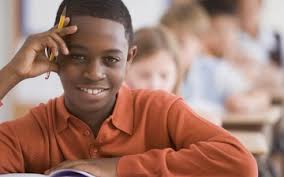 Strategies for Writing Effective Personal NarrativesGenerate ideas by thinking about special people and places my in life and memorable experiences.Choose an experience to write about, close my eyes and make a movie in my mind, and focus on what made it memorable.Choose descriptive details that will help to paint a picture in the mind of the reader.Generate more ideas by thinking about times when I felt a strong emotion or times when I learned a lesson in life.Use concrete words and phrases to convey experiences and events precisely.Include sensory details to help the reader experience the story.Plan, organize, and pace my story using a story mountain.Expand the turning point of the story using concrete words and phrases and sensory details.Use transitional words, phrases, and clauses (where and when) to manage the sequence of events.Slant my story by telling the internal story – my thoughts, feelings, and responses to what is happening.Include a flashback by stepping back in time and recalling past events or thoughts.Include a flash forward by stepping forward in time and considering future possibilities.Elaborate by adding actions, descriptions, dialogue, and thoughts. Create strong leads – action, setting, character, dialogue, and thoughts – by studying the work of published authors.Create effective conclusions – resolve a problem, change feelings, learn a lesson, reach a goal – by studying the work of published authors.Eliminate extraneous details by crossing off unnecessary words and phrases.Reread my story with a singular focus on each item on the checklist and make revisions and corrections by adding, changing, or deleting.